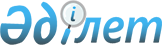 2009 жылы қоғамдық жұмыстарды ұйымдастыру туралы
					
			Күшін жойған
			
			
		
					Шығыс Қазақстан облысы Семей қаласының әкімдігінің 2008 жылғы 15          желтоқсандағы N 1492 қаулысы. Шығыс Қазақстан облысы Әділет департаментінің Семей қаласындағы Әділет басқармасында 2008 жылғы 31 желтоқсанда N 5-2-99  тіркелді. Күші жойылды - Шығыс Қазақстан облысы Семей қаласының әкімдігінің 2009 жылғы 30 желтоқсандағы N 1627 қаулысымен

      Ескерту. Күші жойылды - Шығыс Қазақстан облысы Семей қаласының әкімдігінің 2009.12.30 N 1627 қаулысымен.      «Қазақстан Республикасындағы жергілікті мемлекеттік басқару туралы» Қазақстан Республикасының 2001 жылғы 23 қаңтардағы № 148-II Заңының 31-бабы 1-тармағы 13-тармақшасы негізінде және «Халықты жұмыспен қамту туралы» Қазақстан Республикасының 2001 жылғы 23 қаңтардағы № 149-ІІ Заңының 20-бабына, Қазақстан Республикасы Үкіметінің 2001 жылғы 19 маусымдағы № 836 «Халықты жұмыспен қамту туралы» Қазақстан Республикасы Заңын іске асыру жөніндегі шаралар туралы» қаулысымен бекітілген қоғамдық жұмыстарды ұйымдастыру және қаржыландыру қағидаларына сәйкес, уақытша жұмыспен қамту және халықтың жұмысқа орналасуда қиындықтарды бастан кешіп жүрген топтарын қолдау мақсатында, қала әкімдігі ҚАУЛЫ ЕТЕДІ:



      1. Қоғамдық жұмыстарды ұйымдастыру үшін жұмыс орын беруші ұйымдар, кәсіпорындар, мекемелер тізбесі, түрлері, көлемдері және нақтылы шарттары, қаржыландыру көздері, қоғамдық жұмыстарға қатысушылар еңбегіне ақы төлеу мөлшерлері қосымшаға сәйкес бекітілсін.



      2. Меншік нысандарына қарамастан ұйымдар, кәсіпорындар, мекемелер басшыларына,қосымшаға сәйкес:

      1) осы қаулының орындалуын ұйымдастыру;

      2) қызметкерлерге Қазақстан Республикасының Еңбек Кодексіне сәйкес еңбек жағдайларын қамтамасыз ету;

      3) жұмыспен қамтамасыз ету жөніндегі уәкілетті органға қоғамдық жұмыстарды ұйымдастыру туралы шартқа сәйкес есептілікті беру ұсынылсын.



      3. «Жұмыспен қамту және әлеуметтік бағдарламалар бөлімі» мемлекеттік мекемесі (Қ.Е.Төлесбаев):

      1) жұмыссыз азаматтарды жұмыс берушілер өтінішіне сәйкес қоғамдық жұмыстарға жіберсін;

      2) қоғамдық жұмыстарға бірінші кезекте мақсатты топтарға кіретін жұмыссыз азаматтарды тартсын;

      3) жұмыс берушімен қоғамдық жұмыстарды орындауға шарт жасасын.



      4. Қаулының атқарылуын бақылау қала әкімінің орынбасары Т.Ж. Мүсәпірбековке жүктелсін.



      5. Қаулы ресми жарияланған күннен бастап қолданысқа енгізіледі

      

      

      Семей қаласының әкімі

      міндетін атқарушы                            С. Оразалиев

      Қала әкімдігінің

      2008 жылғы 15 желтоқсандағы

№ 1492 қаулысына қосымша      

       2009 жылы қоғамдық жұмыстарды ұйымдастыру

үшін жұмыс орындарын уақытша беруші ұйымдар,

кәсіпорындар, мекемелер тізбесі      

      

      «Жұмыспен қамту және әлеуметтік

      бағдарламалар бөлімі» ММ бастығы               Қ. Төлесбаев
					© 2012. Қазақстан Республикасы Әділет министрлігінің «Қазақстан Республикасының Заңнама және құқықтық ақпарат институты» ШЖҚ РМК
				рет №№Жұмыс берушінің атауыҚоғамдық жұмыстардың түрлеріҚоғамдық жұмыстардың көлеміҚоғамдық жұмыстардың шарттарыЖұмыс орнын саныҚаржыландыру көздері мен еңбекке ақы төлеу мөлшерлеріҚаржыландыру көздері мен еңбекке ақы төлеу мөлшерлерірет №№Жұмыс берушінің атауыҚоғамдық жұмыстардың түрлеріҚоғамдық жұмыстардың көлеміҚоғамдық жұмыстардың шарттарыЖұмыс орнын саныбюджетжұмыс беруші123456781.«Семей қаласының тұрғын үй-коммуналдық шаруашылық, жолаушылар көлігі және автомобиль жолдары бөлімі» мемлекеттік мекемесіҚала аумақтарын экологиялық сауықтыру және көркейту; су тасқынына қарсы іс - шараларды жүргізу көгалдандыру жолдарды жөндеу; өңірлік қоғамдық науқандарды өткізуге жәрдемдесуЖұмыстың мөлшері өнімділігі, мерзімі, қызмет көрсетуі ҚР Еңбек Кодексіне (9 тарау 116 бап, 117 бап, 118 бап) сәйкес белгіленедіЖұмыс мерзімінің ұзақтығы жұмыссыздар үшін ҚР Еңбек Кодексіне (6 тарау 77 бап, 81 бап, 82 бап) сәйкес белгіленеді Еңбекақы жұмыс уақытын есепке алу тәбіліне сәйкес жүзеге асырылады. Жұмыссыздардың құқығының кепілдігі еңбекті қорғау мен қауіпсіздігі саласында ҚР Еңбек Кодексіне (34 тарау 310 бап, 311 бап, 314 бап, 317 бап) сәйкес20ең төмен еңбекақыдан кем

емес-2.«Коммунснабсервис» жауапкершілігі шектеулі серіктестігі (келісім бойынша)Жөндеу жұмыстары-//--//-3ең төмен еңбекақыдан кем емесбелгіленген кедейлік шегінен төмен емес3.Өнеркәсіп көлік және байланыс кәсіпорындары (келісім бойынша)Аумақтарды экологиялық сауықтыру және жиыстыру; үй-жайларды жиыстыру-//--//-10ең төмен еңбекақыдан кем емесбелгіленген кедейлік шегінен төмен емес4.«Семей қаласы әкімінің аппараты» мемлекеттік мекемесіӨңірлік қоғамдық науқандарды өткізуге жәрдемдесу халық санағына қатысу; мұрағаттық құжаттармен жұмыс істеу-//--//-70ең төмен еңбекақыдан кем емес-5.«Семей қаласының әділет басқармасы» мемлекеттік мекемесі (келісім бойыншаҚұжаттармен жұмыс істеу, өңірлік қоғамдық науқандарды өткізуге жәрдемдесу-//--//-30ең төмен еңбекақыдан кем емес-6.«Семей қаласының мәдениет және тілдерді дамыту бөлімі» мемлекеттік мекемесіМәдени мақсаттағы ауқымды іс-шараларды ұйымдастыруға жәрдемдесу, құжаттармен жұмыс істеу; орталық саябақ аумақтарын жиыстыру және көгалдандыру-//--//-3ең төмен еңбекақыдан кем емес-7.«ШҚО Семей қаласының қорғаныс істері жөніндегі басқармасы» мемлекеттік мекемесі (келісім бойынша)Әскери комиссариаттардағы жұмыс-//--//-12ең төмен еңбекақыдан кем емес-8.Зейнетақы төлеу жөніндегі мемлекеттік орталықтың ШҚО филиалы Семей қалалық бөлімшесі (келісім бойынша)Зейнетақы істерімен жұмысқа жәрдемдесу; мұрағат құжаттарымен жұмыс; өңірлік қоғамдық науқандарды өткізуге көмектесу-//--//-30ең төмен еңбекақыдан кем емес-9.«ШҚО жаңа тарих құжаттама орталығы» мемлекеттік мекемесі (келісім бойынша)Мұрағат құжаттарымен жұмыс істеу-//--//-20ең төмен еңбекақыдан кем емес-10.«Семей қаласы бойынша салық басқармасы» мемлекетік мекемесі (келісім бойынша)Аумақтарды экологиялық сауықтыру және жиыстыру; үй- жайларды жиыстыру-//--//-4ең төмен еңбекақыдан кем емес-11.«Семей қаласының әкімшілік соты» мемлекеттік мекемесі (келісім бойынша)Мұрағат құжаттарымен жұмыс; аумақты көркейту-//--//-8ең төмен еңбекақыдан кем емес-12.Семей қалалық соттары» мемлекеттік мекемесі (келісім бойынша)Құжаттармен жұмыс істеу; аумақты және үй-жайларды жиыстыру-//--//-12ең төмен еңбекақыдан кем емес-13.«Семей қаласының ішкі істер басқармасы» мемлекеттік мекемесі (келісім бойынша) Қаланың қылмыстық-атқару инспекциясы (келісім бойынша) Орталық полиция бөлімі (келісім бойынша)Мұрағат құжаттарымен жұмыс; өңірлік қоғамдық науқандарды өткізуге көмектесу-//--//-30ең төмен еңбекақыдан кем емес-14.Шағын және орта бизнес, сауда кәсіпорындар (келісім бойынша)Косалқы жұмыстар; аумақтарды экологиялық сауықтыру және жиыстыру; үй - жайларды жиыстыру жайларды жиыстыру-//--//-10ең төмен еңбекақыдан кем емесбелгіленген кедейлік шегінен төмен емес15.«Өрт сөндіру және авариялық құтқару жұмыстары қызметі» мемлекеттік мекемесі Семей қалалық № 2 өртке қарсы қызмет жасағы (келісім бойынша)Аумақты және үй-жайларды жиыстыру-//--//-8ең төмен еңбекақыдан кем емес-16.«Семей қалалық қазынашылық басқармасы» мемлекеттік мекемесі (келісім бойынша)Мұрағат құжаттарымен жұмыс істеу-//--//-8ең төмен еңбекақыдан кем емес-17.«Семей қаласының белгілі тұрағы және құжаттары жоқ адамдарды әлеуметтік бейімдеу орталығы» мемлекеттік мекемесіАумақты экологиялық сауықтыру және жиыстыру; үй-жайларды жиыстыру; жөндеу жұмыстары-//--//-8ең төмен еңбекақыдан кем емес-18.«ШҚО бойынша жылжымай тын мүлік жөніндегі орталық» өңірлік мемлекеттік кәсіпорынның Семей филиалы (келісім бойынша)Құжаттармен жұмыс-//--//-8ең төмен еңбекақыдан кем емес-19.«Семей қалалық мәслихатының аппараты» мемлекеттік мекемесіҚұжаттармен жұмыс; өңірлік қоғамдық науқандарды өткізуге көмектесу-//--//-4ең төмен еңбекақыдан кем емес-20.«Семей қаласының прокуратурасы» мемлекеттік мекемесі (келісім бойынша)Мұрағат құжаттарымен жұмыс; аумақты көркейту-//--//-6ең төмен еңбекақыдан кем емес-21.«Ауыл шаруашылығы дақылдарының сорттарын сынау жөніндегі Жетісу өңірлік инспектурасы» мемлекеттік мекемесі (келісім бойынша)Көкөністерді өсіру жөніндегі маусымдық қысқа мерзімді жұмыстар; маусымдық жылыту жұмыстары-//--//-30ең төмен еңбекақыданкем емесбелгіленген кедей лік шегінен төмен емес22.«Семей қаласының мүмкіндігі шектеулі балаларға үйден әлеуметтік көмек көрсету орталығы» мемлекеттік мекемесіӘлеуметтік қызметкерлер; үй-жайларды жиыстыру; жөндеу жұмыстары-//--//-4ең төмен еңбекақыдан кем емес-23.Білім ұйымдары мекемелері, соның ішінде балалардың мектепке дейінгі мекемелеріМәдени мақсаттағы ауқымды іс–шараларды ұйымдастыру балалардың және жасөспірімдердің бос уақытын ұйымдастыру үй-жайларды жиыстыру және жөндеу-//--//-30ең төмен еңбекақыдан кем емес-24.Семей қаласының арнаулы орта білім беретін оқу орындарыАумақтарды жиыстыру; жөндеу жұмыстары-//--//-16ең төмен еңбекақыдан кем емес-25.“Семей» оқу - өндірістік зағиптар қоғамы» қоғамдық бірлестігі (келісім бойынша)Аумақты көркейту; үй-жайларды жиыстыру-//--//-4ең төмен еңбекақыдан кем емес-26.«Семей қаласының қарттар мен мүгедектерге арналған жалпы үлгідегі медициналык әлеуметтік мекемесі” мемлекеттік мекемесі (келісім бойынша)Жөндеу жұмыстары; аумақтарды көгалдандыру және көркейту; науқас және егде жастағы адамдарды күту-//--//-8ең төмен еңбекақыдан кем емес-27.«Семей қаласының мемлекеттік санитарлық-эпидемиологиялық қадағалау басқармасы» мемлекеттік мекемесі (келісім бойынша)Аумақты көркейту; үй-жайларды жиыстыру-//--//-4ең төмен еңбекақыдан кем емес-28.Денсаулық сақтау ұйымдары, мекемелері (келісім бойнша)Аумақтарды көркейту, үй-жайларды жиыстыру; жөндеу жұмыстары-//--//-30ең төмен еңбекақыдан кем емес-29.Білім бөлімінің «Аула клубтары қауымдастығы» коммуналдық мемлекеттік қазыналық кәсіпорныТұрғылықты жері бойынша балалар мен жасөспірімдердің бос уақытын ұйымдастыру-//--//-40ең төмен еңбекақыдан кем емес-30.«Семей қаласының қаржы бөлімі» мемлекеттік мекемесіӨңірлік қоғамдық науқандарды өткізуге жәрдемдесу құжаттармен жұмыс істеу-//--//-8ең төмен еңбекақыдан кем емес-31.«Семей қаласының экономика және бюджеттік жоспарлау бөлімі» мемлекеттік мекемесіӨңірлік қоғамдық науқандарды өткізуге жәрдемдесу құжаттармен жұмыс істеу-//--//-8ең төмен еңбекақыдан кем емес-32.«Семей қаласының жер қатынастары бөлімі» мемлекеттік мекемесіӨңірлік қоғамдық науқандарды өткізуге жәрдемдесу құжаттармен жұмыс істеу-//--//-8ең төмен еңбекақыдан кем емес-33.«МЖЗҚ» жабық акционерлік қоғамының өкілдігі (келісім бойынша)Зейнетақы шарттарын ресімдеуге жәрдемдесу; мұрағаттық құжаттарымен жұмыс-//--//-2ең төмен еңбекақыдан кем емес-34.Семей қаласының әуесқой бағбандарының тұтынушылар кооперативтері (келісім бойынша)Құқық тәртібін қорғау; саяжай учаскелерін күзету-//--//-130ең төмен еңбекақыдан кем емесбелгі ленген кедейлік шегінен төмен емес35.Пәтер иелері кооперативтері (келісім бойынша)Тұрғын үй коммуналдық шаруашылығын қолдау, жертөлелерді жиыстыру және тазарту; тұрғын үйлерді жөндеу жұмыстары; құқық тәртібін қорғау; көп пәтерлі үйлердің подъездерін күзету-//--//-65ең төмен еңбекақыдан кем емесбелгі ленген кедейлік шегінен төмен емес36.«Техникалық реттеу және метрология комитетінің ШҚО бойынша департаменті» Семей қаласы бөлімі» мемлекеттік мекемесі (келісім бойынша)Мұрағаттық құжаттармен жұмыс істеу-//--//-4ең төмен еңбекақыдан кем емес-37.“Семей қаласының кәсіпкерлік бөлімі» мемлекеттік мекемесі (келісім бойынша)Құжаттармен жұмыс істеу-//--//-15ең төмен еңбекақыдан кем емес-38.Қоғамдық бірлестіктер мен үкіметтік емес ұйымдар (келісім бойынша)Қорық аймақтарын қалпына келтіру ғимараттарды жөндеу, әлеуметтік - құқықтық көмек көрсету онкологиялық науқастарды психологиялық қолдау; балалар мен жасөспірімдердің бос уақытын ұйымдастыру; халыққа социологиялық сұрау салу; жалғыз ілікті егде жастағы азаматтарды күту; өңірлік қоғамдық науқандарды өткізуге жәрдемдесу; аумақтар мен үй-жайларды жиыстыру; құжаттармен жұмыс-//--//-40ең төмен еңбекақыдан

кем емес-39.Жаңасемей өңірінің ауылдық округтері: Достық, Жазық, Жиенәлі, Знаменка, Ертіс, Озерки, Приречный НовобаженовоАуылдар аумақтарын жиыстыру, көркейту; су тасқынына қарсы іс-шараларды жүргізу; құқық тәртібін қорғау; малдәрігерлік алдын алу іс-шараларына қатысу; хат-хабарды жеткізу өңірлік қоғамдық іс-шараларды өткізуге жәрдемдесу-//--//-90ең төмен еңбекақыдан кем емес-40.Шаруа қожалықтары, ауыл шаруашылығы ұйымдары (келісім бойынша)Маусымдық ауыл шаруашылығы жұмыстары; ауыл шаруашылығы зиянкестерімен күрес; мал дәрігерлік санитарлық алдын алу іс-шараларына қатысу; құқық тәртібін қорғау-//--//-40ең төмен еңбекақыдан кем емесбелгіленген кедейлік шегінен төмен емес41.Шульба кентінің кәсіпорындары мен ұйымдары (келісім бойынша) соның ішінде: «Шульба кентінің әкімі» мемлекеттік мекемесі, «Облыстық балалар үйі» мемлекеттік мекемесі, «Мәдениет үйі» коммуналдық мемлекеттік қазыналық кәсіпорны білім және денсаулық сақтау мекемелері, «Шульба» профилакториі» ЖШС, Шульба кентінің ПИК, «Востокгидроэнергострой» ЖШС, АЭС «Бытсервис» ЖШСХалық санағы; өңірлік қоғамдық науқандарды өткізуге жәрдемдесу; халыққа социологиялық сұрау салу; хат - хабар жеткізу қоғамдық тәртіпті қорғау; аумақты экологиялық сауықтыру және жиыстыру; су тасқынына қарсы іс-шаралар; нысандарды қайта жаңғырту және жөндеу; балалар мен жастардың бос уақытын ұйымдастыру-//--//-60ең төмен еңбекақыдан кем емесбелгі ленген кедейлік шегінен төмен емес42.Абыралы өңірінің ауылдық округтері: Абыралы, Ақбұлақ, Айнабұлақ, Алғабас, Қараөлең, Таңат, білім және денсаулық сақтау мекемелеріАуылдар аумақтарын жиыстыру, көркейту; су толқынына қарсы іс-шараларды жүргізу; құқық тәртібін қорғау; малдәрігерлік алдын алу іс-шараларына қатысу; хат-хабарды жеткізу өңірлік қоғамдық іс-шараларды өткізуге жәрдемдесу-//--//-60ең төмен еңбекақыдан кем емес-Жиыны:1000